Covenant CommissionHorseshoe Falls Regional Councilof The United Church of CanadaSupports, Connects, Empowers Communities of Faith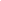 APPROVED MINUTES	January 10, 202310:00 AMVia ZoomRoster: (8) Adrianne Robertson, Jane Wyllie, Mary Anderson, Steven Lowden, Judy Chartrand, Shawn Bausch, Jane Capstick, Ross GowanStaff Support: Rev. Lynne Allin, Minister, Congregational Support and Mission           Michele Petick, Website Management & Administrative SupportRuthanna Mack, Administrative Assistant, Mission and Finance Present:  Adrianne Robertson, Jane Wyllie, Mary Anderson, Steven Lowden, Judy Chartrand, Jane Capstick, Ross GowanRegrets:  Shawn Bausch, Ruthanna MackAbsent:  Welcome and Constitute Meeting: I constitute this meeting in the name of Jesus Christ, the one true head of the Church and by the authority invested in me by this meeting of the Horseshoe Falls Regional Council for whatever business may properly come before it.  The bounds of the meeting will be the Zoom call.The meeting was constituted and opened by Adrianne RobertsonAcknowledging the Land: Jane WylieOpening Worship: Jane Wylie (with readings from Matthew Fox re: Joy and Hope)Opening Motions:  Approval of Agenda:	MOTION by Jane C. / Mary that the agenda be accepted as amended.CARRIEDCorresponding Members:MOTION by Judy / Ross that David Reid, Property Co-Chair for Silver Spire United Church be made a corresponding member.CARRIED  Approval of Previous MinutesMOTION by Mary / Steven that the Covenant Commission of Horseshoe Falls Regional Council approve the minutes December 13, 2022 of as circulated. CARRIEDDiscussion re: Silver Spire United Church request for a major asset renovation – Boiler ReplacementExpensive projectSeeking to do a Boiler Replacement after 6 years for 39,000 square feetDecember 2019 it broke down and was out for a week waiting for a motorSpring 2022 two more motors failedAgreed to a study done in 2010 that the furnace/boiler be replacedThey have a number of bids for the job from mechanical firmsEngineering firm contracted not only for the heating system but for the ventilation systemNot certain of the costLead time to order new boiler is 12-16 weeks, looking to install for the summerOctober 2022 the Commission was advised of this concernWhen capital expenditures are 50% more than the annual income of the church it must be approved by the Regional CouncilThe Commission also recommends to look into other granting optionsThe church is looking at Faith and the Common Good that is coordinated by EnbridgeCheck the extension councils of Horseshoe Falls Regional Council and the United Church Foundation and Toronto United Church CouncilLooked into all electric and heat pumps as alternative heating sourcesThey will be doing fundraising specifically for the boilerMOTION by Steven / Jane W. that the Covenant Commission of Horseshoe Falls Regional Council consent to the request by Silver Spire United for a major asset renovation to replace the boiler system.CARRIEDConsent Docket:Appointment of Pastoral Charge Supervisors:Brian Brown to People’s Memorial United Church, Ridgeway effective immediately
Bowman UC Ancaster - needed
MOTION by Judy / Jane C. that the Covenant Commission of Horseshoe Falls Regional Council approve the consent docket.CARRIEDCollaborative AgreementsBethesda United Church and Ryerson United Church, AncasterMOTION by Jane C. / Mary That the Covenant Commission of Horseshoe Falls Regional Council approve the collaborative ministry agreement between Bethesda United Church and Ryerson United Church effective February 1, 2023.CARRIED
Rockton United Church, Sheffield United Church, Southampton and Lynden United Church	MOTION by Jane W. / Steven That the Covenant Commission of Horseshoe Falls Regional Council approve the collaborative ministry agreement between Rockton United Church, Sheffield United Church, Southampton and Lynden United Church effective January 15, 2023, with the requirement that they provide clarity regarding the division of the Minister’s time between Rockton, Sheffield and Lynden United Church.CARRIED		Community of Faith Profiles:Property/Finance:Other Business:Resignation of Judith Gilliland as Pastoral Charge Supervisor RecruiterMOTION by Jane C. / Steven that the Covenant Commission of Horseshoe Falls Regional Council accept the resignation of Judith Gilliland as Pastoral Charge Supervisor Recruiter with thanks for her work.CARRIEDKindred Works Information Session Jan 19, 7 pm Join Zoom Meeting https://united-church.zoom.us/j/83050856061?pwd=bkgyZ2ZLSVBlMVRzdVh5TVZKTTdEUT09Meeting ID: 830 5085 6061Password: 170254Covenanting Service with Grace United Church, Burlington Jan 22. Shawn Bausch will attend this service on behalf of the commissionExecutive ReportName Change – Congregational Support CommissionAffirm InitiativesSection A Encourage communities of faith to make use of available resources, including the Affirm Network, to discuss issues of inclusion and diversitySection B Encourage conversations with ecumenical and interfaith groups and community partners, especially with our full-communion partners regarding best practicesSection E Encourage communities of faith to engage in conversations about making safer spaces within the church and community for people of any sexual orientation or gender identity.Staff Report:Amalgamation policy update re: surplus funds and ministry plan, sale of the building funds will be restrictedThank you to Ross for feedback on collaborative ministry resources in the toolkits, revisions will be madeMeeting with Tri-Region Evaluation team Feb 14th at 7pm (3-year Regional Council review conducted by Jenny Stephens and Bill Allen) Website Map has been updatedCovenanting between Regional Councils and churches, all existing CoF’s are already in a covenant and we will covenant with new churches and amalgamations. Idea to do a reaffirmation at the Spring meetings. Lynne Allin will submit a piece for the eNewsletter to confirm our covenanting understanding between the Regional Council and the CoF’s. Encourage a celebration of the relationship.
Next Meeting:  February 14, 2023 - 7pmRegrets:  Judy Chartrand, Ross Gowan	Territorial Acknowledgement: Adrianne Robertson	Worship by:  Adrianne Robertson